Christ the King Fellowship Presbyterian Church March 29, 2020 -11AM(10:45AM) Greet each other as we gather -- this is worship too!Welcome 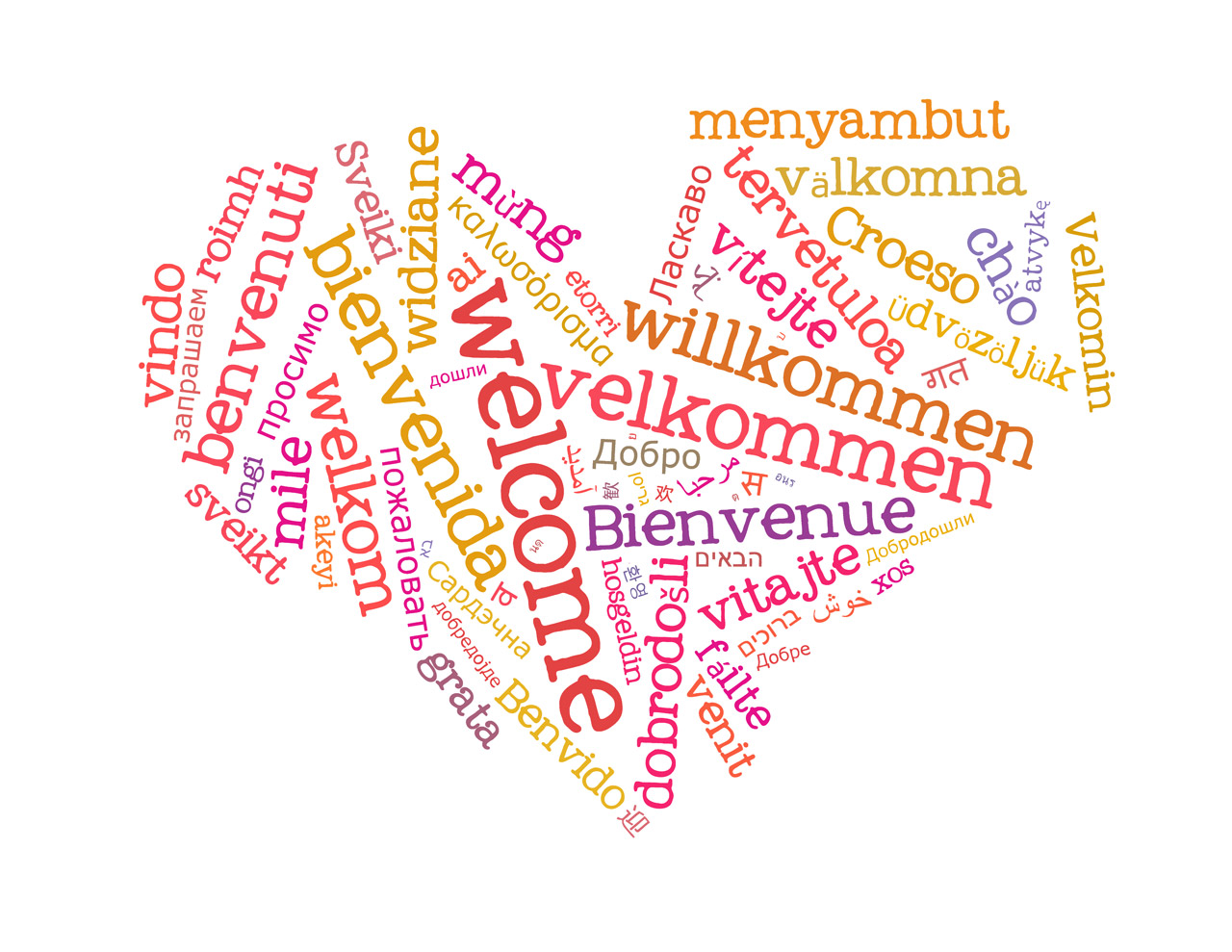   Music 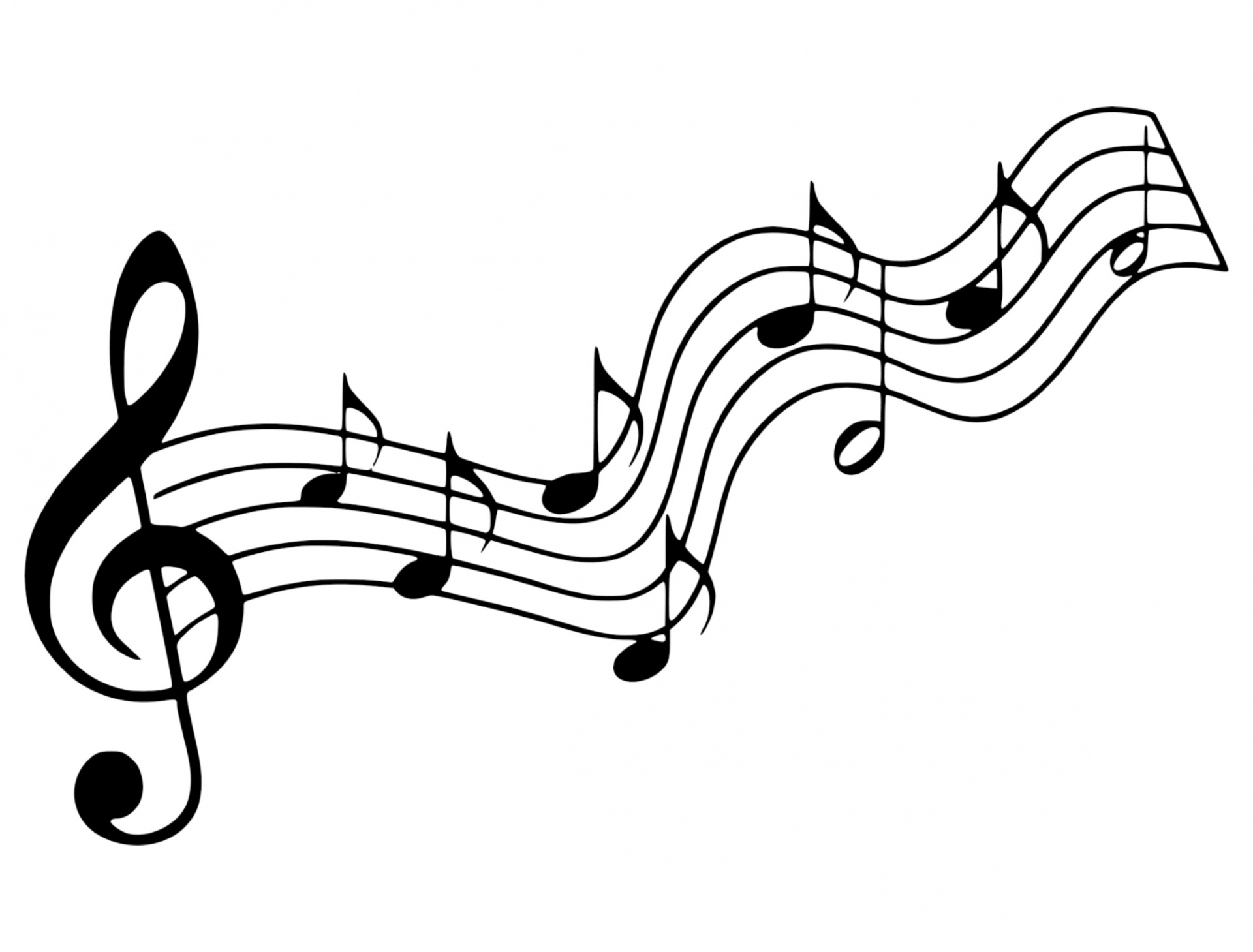 Call to Worship (Philippians 4:4):  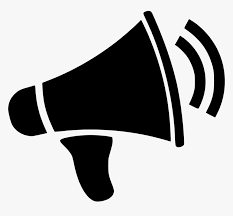 Rejoice in the Lord always; again I will say, Rejoice!  Prayer of Confession:  God, we confess -- You are God & I am not.  Be merciful according to Your steadfast love.  Forgive us & forgive me: for everything, for every hurtful sin that separates us from each other & from You.  Forgive us & forgive me: for the brokenness my sin creates & continues… silent prayer & reflection (let the Holy Spirit bring to mind any sin that needs to be confessed - offer it to God & let it go) Assurance of Pardon  Praises & Thanksgivings 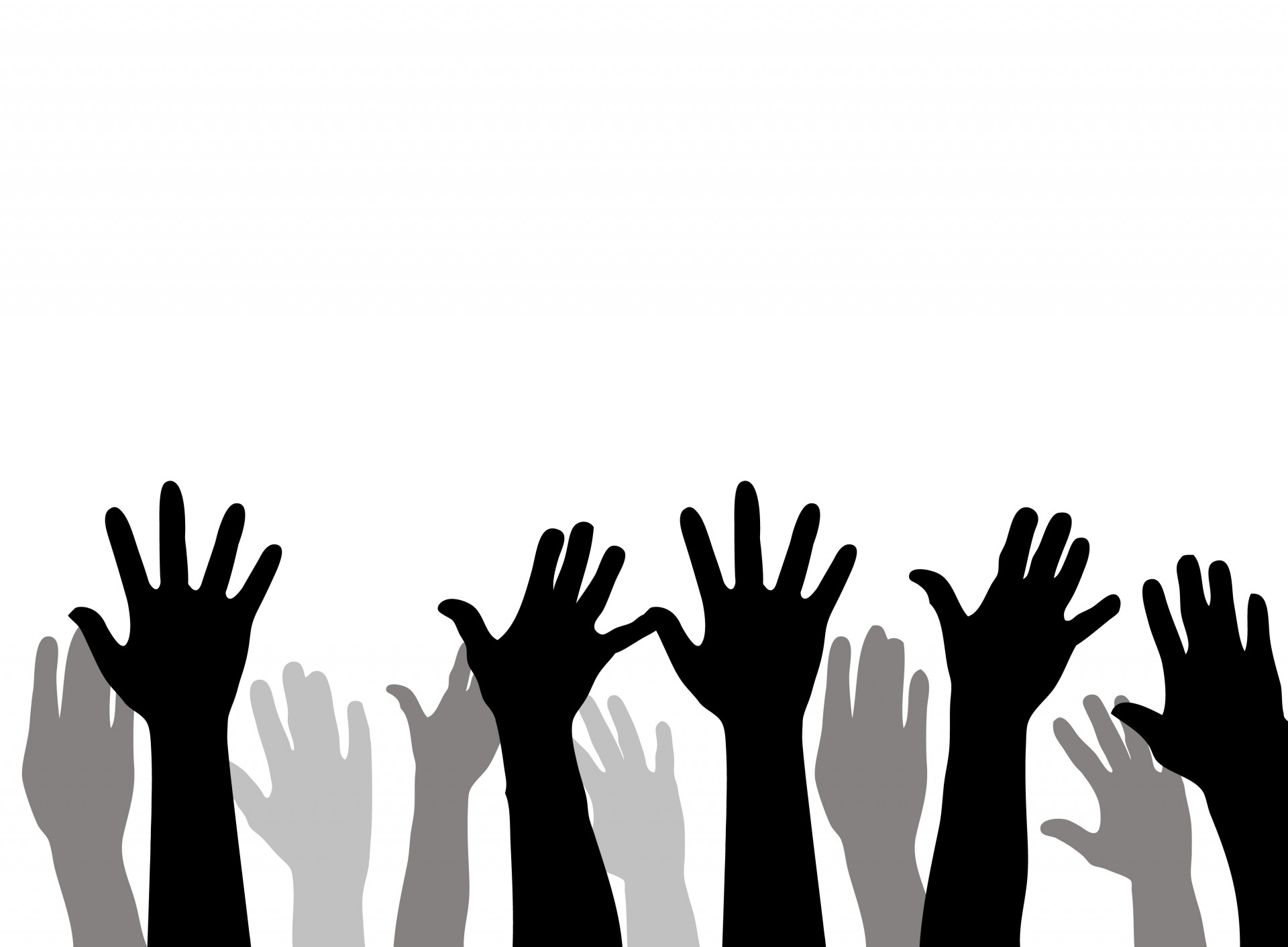 Scripture: Ezekiel 37:1-14 (And a thought) 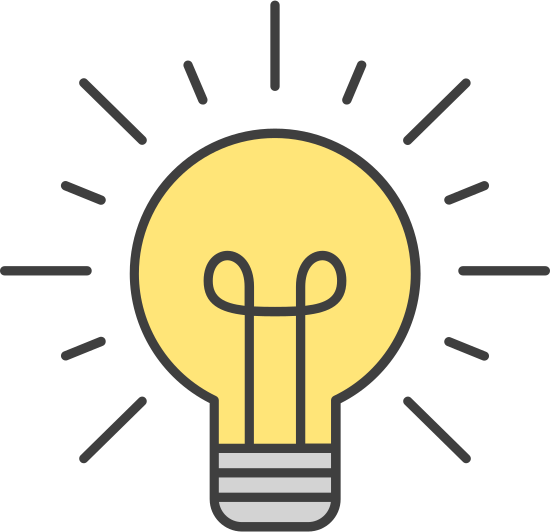 Offering: we are invited to respond to God (to God’s love & grace & mercy!) in joy.  What would you gift to God today?  if mailing a financial gift send either to: 939 S. Danby Rd, Spencer NY 14883 -OR- PO Box 367, Spencer, NY. 14883*music offered by Ann -- a simple chorus -- based off Isaiah 40:31: “They that wait upon the Lord shall renew their strength.  They shall rise up on wings as eagles.  They shall run and not grow weary.  They shall walk and not faint, they that wait, they that, they that wait upon the Lord.”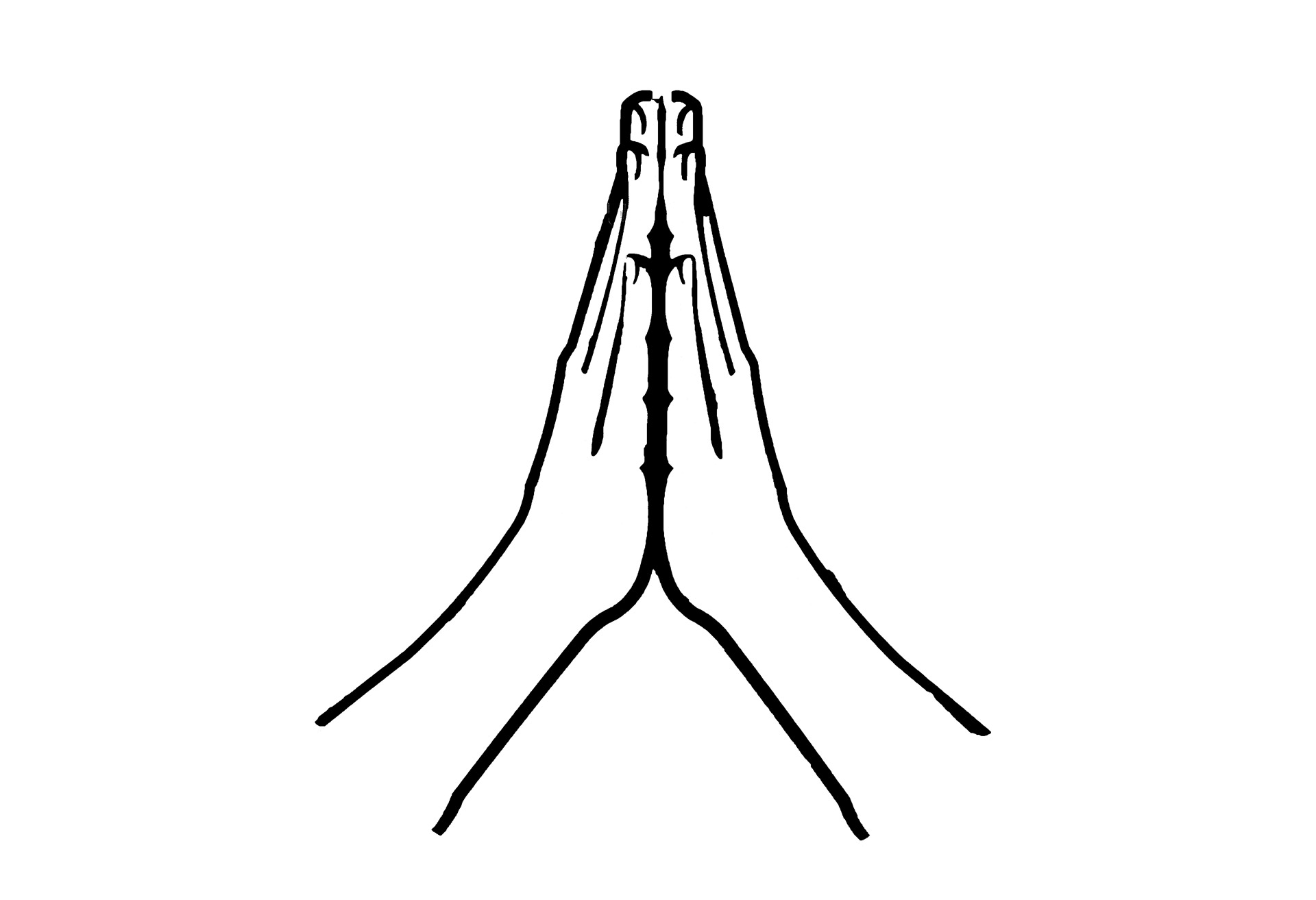 Prayers of the Pastor & the People             (followed by the Lord’s prayer): “unmute” & share briefly names & situations to lift to God in prayer -- we know God is more than able to hold     all we offer & God knows all the details!  Lord in Your mercy...Hear our prayer.BlessingSinging: 3-fold AmenBlessed Assurance, Jesus is Mine!  (vs. 1,2)Blessed assurance, Jesus is mine!  O what a foretaste of glory divine! Heir of salvation, purchase of God, Born of His Spirit, washed in His blood.This is my story, this is my song,Praising my Savior, all the day long; This is my story, this is my song,Praising my Savior, all the day long.Perfect submission, perfect delight, Visions of rapture now burst on my sight; Angels, descending, bring from aboveEchoes of mercy, whispers of love.  Be Thou My Vision (vs. 1,3) Be Thou my vision, O Lord of my heart; Nought be all else to me, save that Thou art--- Thou my best thought, by day or by night,Waking or sleeping, Thy presence my light.Be Thou my wisdom, and Thou my true word; I ever with Thee and Thou with me, Lord; Heart of my own heart, whatever befall, Still be my vision, O Ruler of all.Personal Milestones:			March 27 - Emily vonBorstel Prayer Concerns: Prayer family: John & Donna Wild	Prayer young person: Emma DrakePrayer theme for young adults: faithAll medical professionals, emergency responders & those serving in hospitals Military folks & family S-VE School Board members, administrators, teachers & othersNorth Spencer Christian Academy Church FinancesFood CupboardSpencer Federated Church - Pastor Delma West 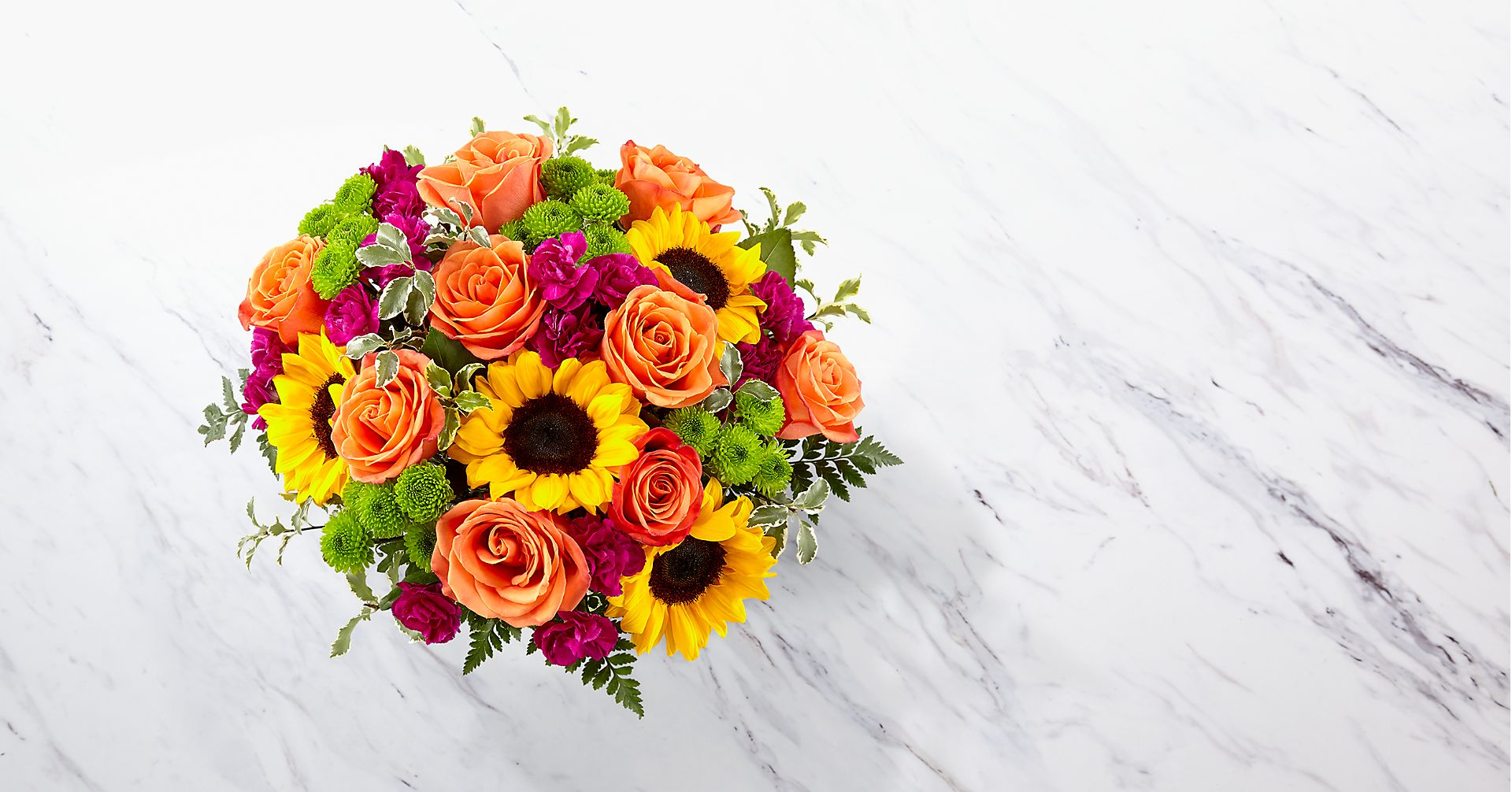 Flowers today are in spirit in memory of Lena Dutra Bodie.  They are meant to be colorful, full of life, and smiling!  